Przedstawiamy laureatów Dzielnicowego Konkursu Fotograficznego „Bemowo na KOLOROWO”I miejsceDominik Gaweł Antek Nurkiewicz II miejsceKuba Dutkiewicz Adrian Gaweł III miejsceMichał Jamróz Eryk WalkowiczDziękujemy wszystkim Uczestnikom za przesłanie swoich pięknych i kolorowych prac oraz gratulujemy fotograficznych talentów. Laureaci otrzymają nagrody rzeczowe, a pozostali uczestnicy upominki za udział w konkursie.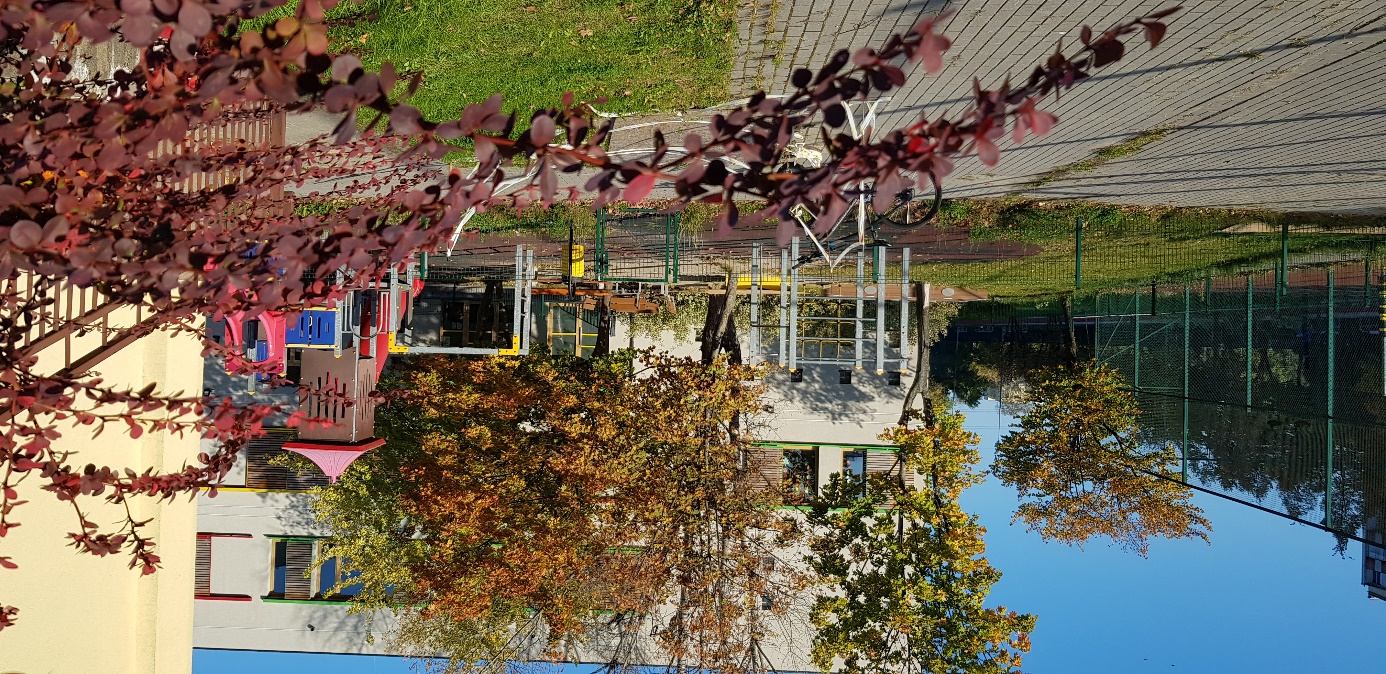 Dominik Gaweł, I miejsce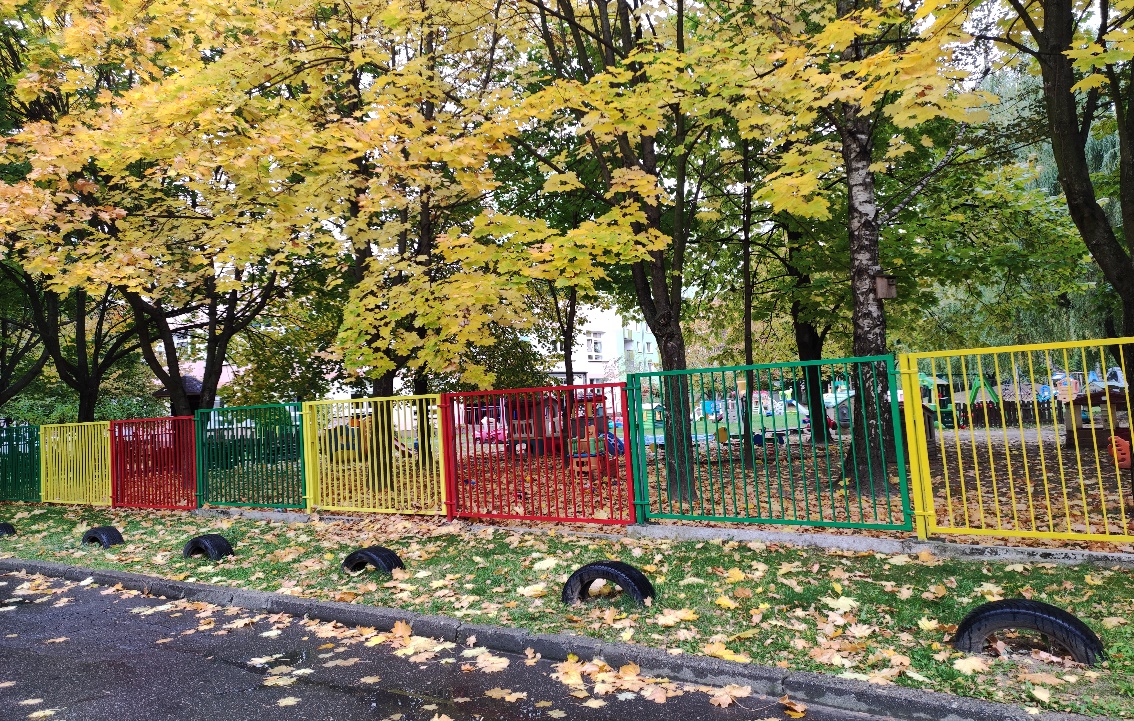 Antoś Nurkiewicz, I miejsce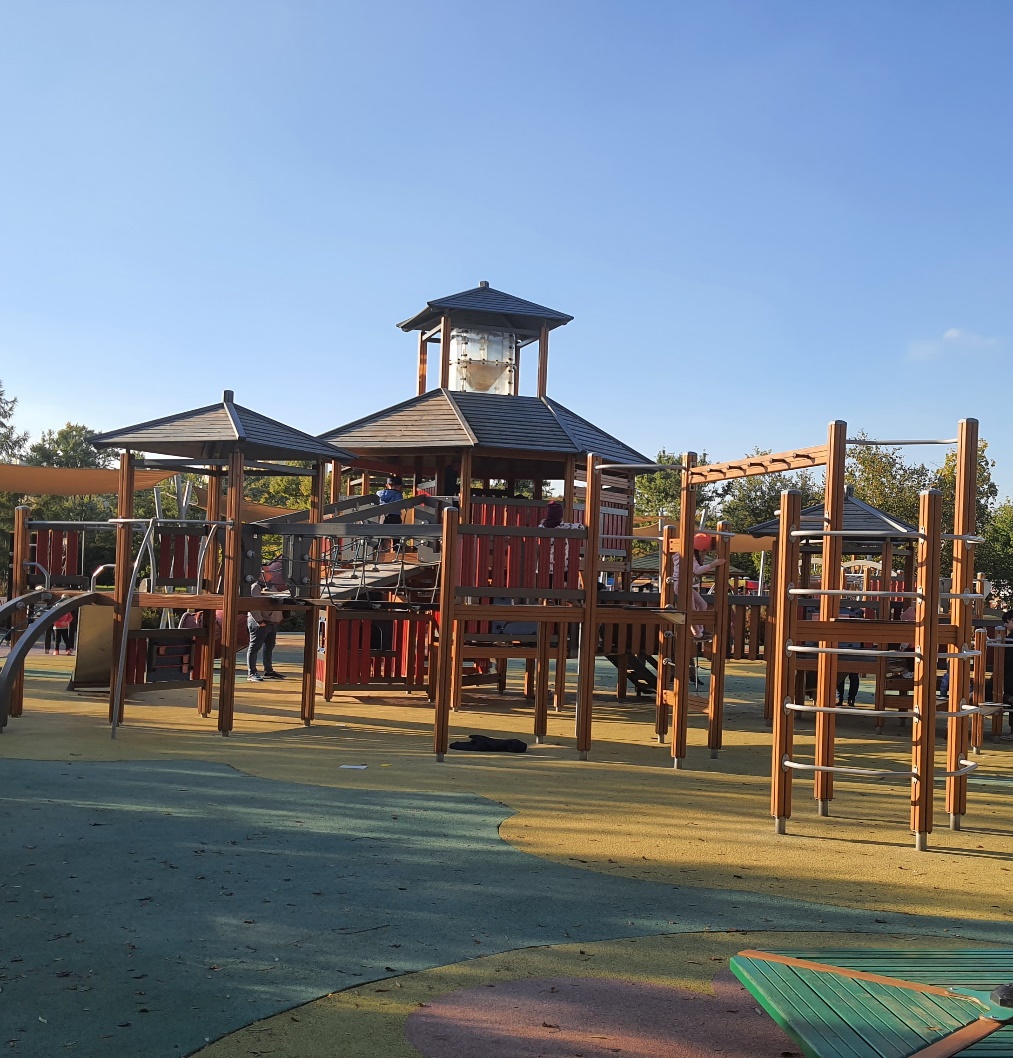 Kuba Dutkiewicz, II miejsce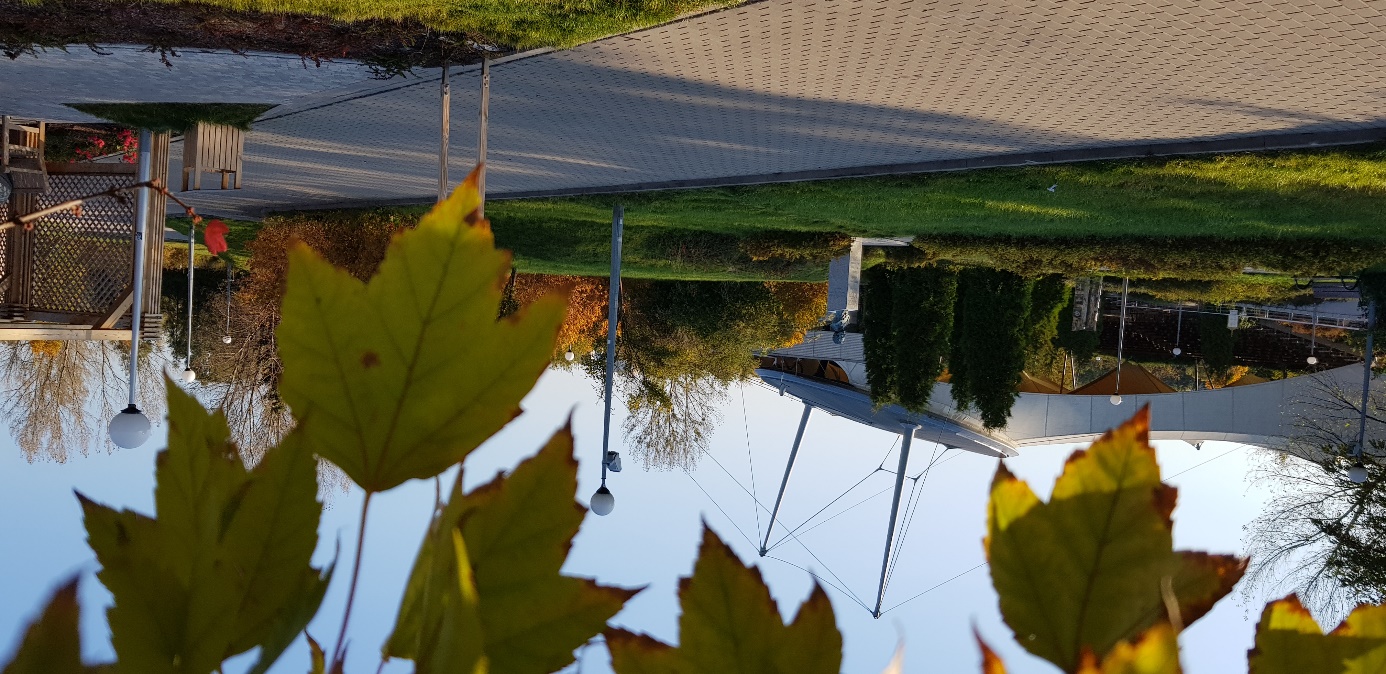 Adrian Gaweł, II miejsce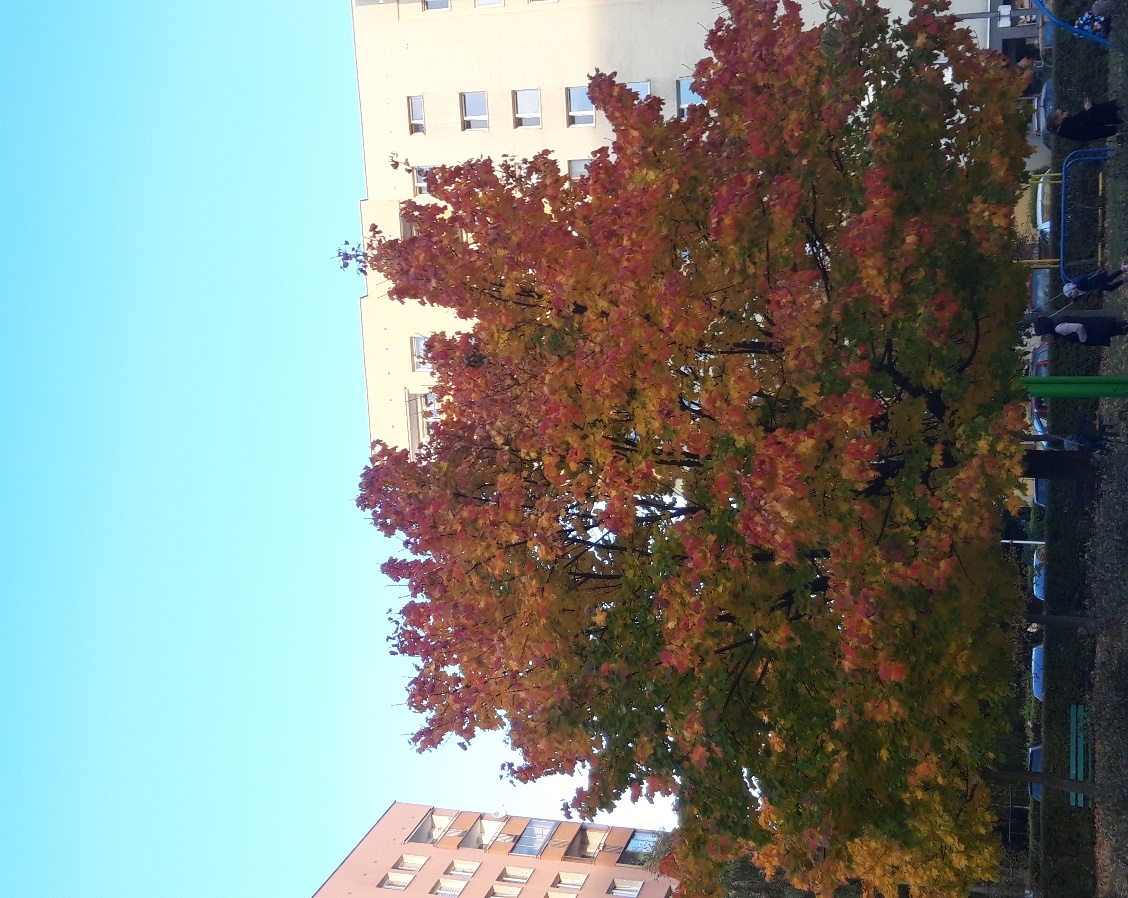 Michał Jamróz, III miejsce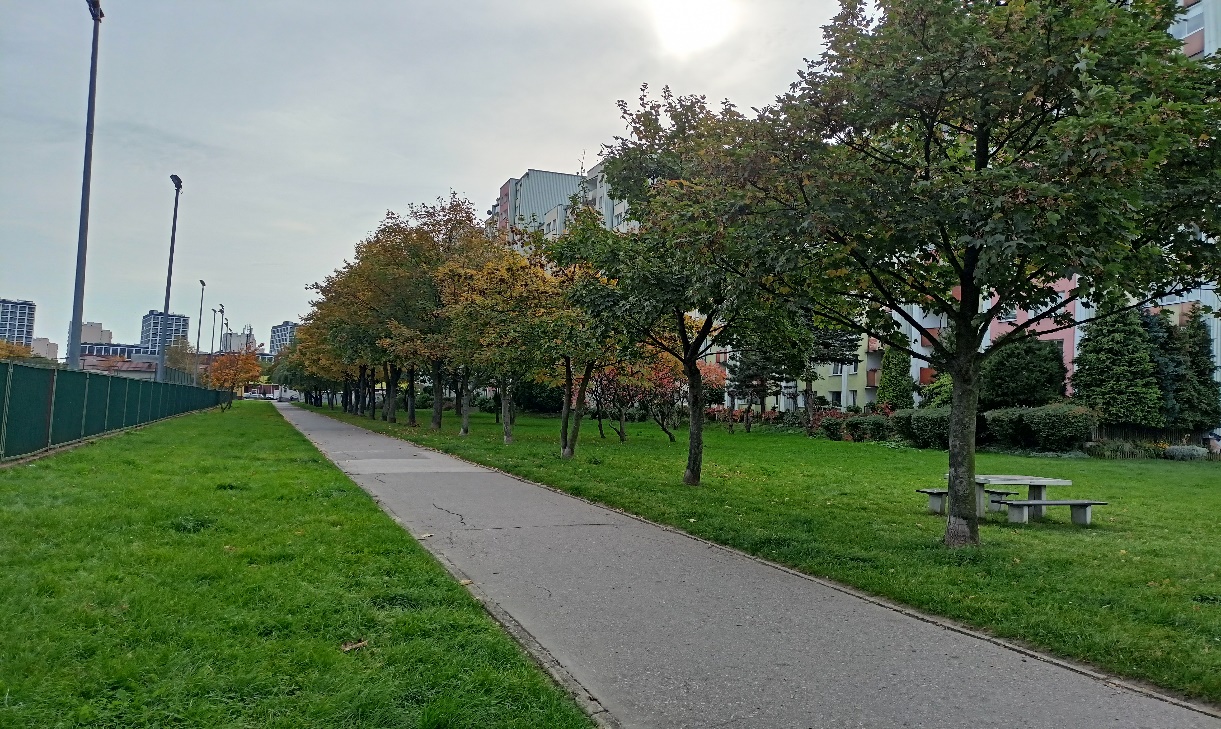 Eryk Walkowicz, III miejsce